國立嘉義大學開設微學分課程計畫申請書※請依規定提送系、院課程委員會議審查，並於課程開課前檢送會議紀錄至教務處。(非首次開課者，請檢附前次開設課程之系、院課程委員會會議紀錄。)※開課時數以每9小時採計0.5學分為原則，同一位教師申請2案以上微學分課程，本計畫至多補助2門為原則。經費項目編列表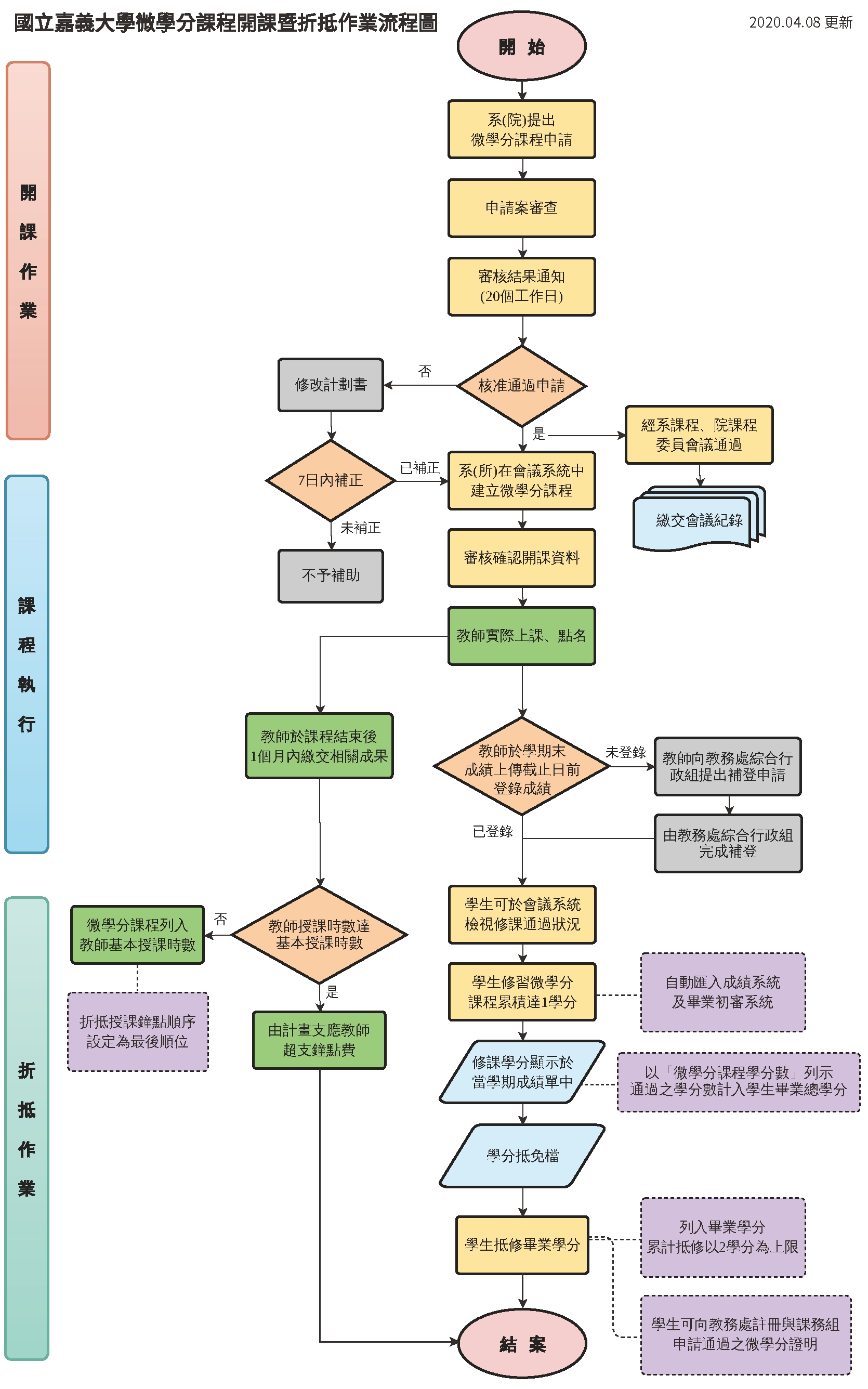 課程名稱新開課程□是    □否□是    □否是否列入基本授課時數是否列入基本授課時數□是    □否□是    □否課程類別□演講   □大師班  □活動(含展演、實作、田野)□實驗(實習、參訪、移地教學)  □工作坊□數位學習(遠距、磨課師、開放課程)□演講   □大師班  □活動(含展演、實作、田野)□實驗(實習、參訪、移地教學)  □工作坊□數位學習(遠距、磨課師、開放課程)□演講   □大師班  □活動(含展演、實作、田野)□實驗(實習、參訪、移地教學)  □工作坊□數位學習(遠距、磨課師、開放課程)□演講   □大師班  □活動(含展演、實作、田野)□實驗(實習、參訪、移地教學)  □工作坊□數位學習(遠距、磨課師、開放課程)□演講   □大師班  □活動(含展演、實作、田野)□實驗(實習、參訪、移地教學)  □工作坊□數位學習(遠距、磨課師、開放課程)□演講   □大師班  □活動(含展演、實作、田野)□實驗(實習、參訪、移地教學)  □工作坊□數位學習(遠距、磨課師、開放課程)開課學期_____學年度第___學期_____學年度第___學期_____學年度第___學期課程學分數課程學分數授課教師開課系所開課系所導入營運型概念□ 是   □ 否□ 是   □ 否□ 是   □ 否授課對象授課對象課程推動議題教育 □ 環保 □ 樂齡 □ 生態 □ 其它：___________教育 □ 環保 □ 樂齡 □ 生態 □ 其它：___________教育 □ 環保 □ 樂齡 □ 生態 □ 其它：___________教育 □ 環保 □ 樂齡 □ 生態 □ 其它：___________教育 □ 環保 □ 樂齡 □ 生態 □ 其它：___________教育 □ 環保 □ 樂齡 □ 生態 □ 其它：___________上課時間/地點原有課程需搭配微學分課程之必要性及形式結案報告公開本人同意將結案報告書公開於高教深耕計畫相關網站。本人同意將結案報告書公開於高教深耕計畫相關網站。本人同意將結案報告書公開於高教深耕計畫相關網站。本人同意將結案報告書公開於高教深耕計畫相關網站。本人同意將結案報告書公開於高教深耕計畫相關網站。本人同意將結案報告書公開於高教深耕計畫相關網站。申請補助總額(新臺幣：元)課程大綱課程大綱課程大綱課程大綱課程大綱課程大綱課程大綱課程概述課程目標課程內容課程要求參考書目學生學習成效評量方式學生學習成效評量方式學生學習成效評量方式學生學習成效評量方式學生學習成效評量方式學生學習成效評量方式學生學習成效評量方式※請逐項說明：1.評量方式(包括各項能力的評量方式與標準以及所占比重)2.預期具體成果或成品(包括檢核點、完成期限、學習成效展現方式等)※請逐項說明：1.評量方式(包括各項能力的評量方式與標準以及所占比重)2.預期具體成果或成品(包括檢核點、完成期限、學習成效展現方式等)※請逐項說明：1.評量方式(包括各項能力的評量方式與標準以及所占比重)2.預期具體成果或成品(包括檢核點、完成期限、學習成效展現方式等)※請逐項說明：1.評量方式(包括各項能力的評量方式與標準以及所占比重)2.預期具體成果或成品(包括檢核點、完成期限、學習成效展現方式等)※請逐項說明：1.評量方式(包括各項能力的評量方式與標準以及所占比重)2.預期具體成果或成品(包括檢核點、完成期限、學習成效展現方式等)※請逐項說明：1.評量方式(包括各項能力的評量方式與標準以及所占比重)2.預期具體成果或成品(包括檢核點、完成期限、學習成效展現方式等)※請逐項說明：1.評量方式(包括各項能力的評量方式與標準以及所占比重)2.預期具體成果或成品(包括檢核點、完成期限、學習成效展現方式等)課程預期效益課程預期效益課程預期效益課程預期效益課程預期效益課程預期效益課程預期效益※請詳列具體成效及質化、量化成果。※請詳列具體成效及質化、量化成果。※請詳列具體成效及質化、量化成果。※請詳列具體成效及質化、量化成果。※請詳列具體成效及質化、量化成果。※請詳列具體成效及質化、量化成果。※請詳列具體成效及質化、量化成果。申請教師單位主管教務處審核結果教務處審核結果教務處審核結果教務處審核結果教務處審核結果主軸計畫：落實教學創新及提升教學品質主軸計畫：落實教學創新及提升教學品質主軸計畫：落實教學創新及提升教學品質主軸計畫：落實教學創新及提升教學品質主軸計畫：落實教學創新及提升教學品質主軸計畫：落實教學創新及提升教學品質課程名稱課程名稱課程名稱計畫期程111年___月___日至111年___月___日計畫期程111年___月___日至111年___月___日計畫期程111年___月___日至111年___月___日計畫期程111年___月___日至111年___月___日計畫期程111年___月___日至111年___月___日計畫期程111年___月___日至111年___月___日計畫期程111年___月___日至111年___月___日計畫期程111年___月___日至111年___月___日計畫期程111年___月___日至111年___月___日計畫期程111年___月___日至111年___月___日計畫期程111年___月___日至111年___月___日課程總經費課程總經費申請補助款申請補助款其他配合款其他配合款經費項目(請按照經費編列基準表項目填寫)經費項目(請按照經費編列基準表項目填寫)經費項目(請按照經費編列基準表項目填寫)計畫經費明細計畫經費明細計畫經費明細計畫經費明細計畫經費明細計畫經費明細計畫經費明細計畫經費明細經費項目(請按照經費編列基準表項目填寫)經費項目(請按照經費編列基準表項目填寫)經費項目(請按照經費編列基準表項目填寫)單價（元）單價（元）數量總價(元)說明說明說明說明業務費工讀費工讀費168168時協助計畫活動之學生工讀金(學士生)協助計畫活動之學生工讀金(學士生)協助計畫活動之學生工讀金(學士生)協助計畫活動之學生工讀金(學士生)業務費工讀費工讀費188188時協助計畫活動之學生工讀金(碩士生)協助計畫活動之學生工讀金(碩士生)協助計畫活動之學生工讀金(碩士生)協助計畫活動之學生工讀金(碩士生)業務費講座鐘點費講座鐘點費1,0001,000時計畫活動、講座、工作坊邀請校內教師擔任授課人員發給講座鐘點費計畫活動、講座、工作坊邀請校內教師擔任授課人員發給講座鐘點費計畫活動、講座、工作坊邀請校內教師擔任授課人員發給講座鐘點費計畫活動、講座、工作坊邀請校內教師擔任授課人員發給講座鐘點費業務費講座鐘點費講座鐘點費2,0002,000時計畫活動、講座、工作坊邀請校外專家學者擔任授課人員發給講座鐘點費計畫活動、講座、工作坊邀請校外專家學者擔任授課人員發給講座鐘點費計畫活動、講座、工作坊邀請校外專家學者擔任授課人員發給講座鐘點費計畫活動、講座、工作坊邀請校外專家學者擔任授課人員發給講座鐘點費業務費出席費(諮詢費、指導費)出席費(諮詢費、指導費)2,0002,000次邀請校外專家學者出席相關會議及諮詢會議費用邀請校外專家學者出席相關會議及諮詢會議費用邀請校外專家學者出席相關會議及諮詢會議費用邀請校外專家學者出席相關會議及諮詢會議費用業務費審查費審查費式邀請校外委員出席會議前先行對相關文件所作審查(按字計酬：每千字中文200元、外文250元。按件計酬：中文每件810元、外文每件1220元。)邀請校外委員出席會議前先行對相關文件所作審查(按字計酬：每千字中文200元、外文250元。按件計酬：中文每件810元、外文每件1220元。)邀請校外委員出席會議前先行對相關文件所作審查(按字計酬：每千字中文200元、外文250元。按件計酬：中文每件810元、外文每件1220元。)邀請校外委員出席會議前先行對相關文件所作審查(按字計酬：每千字中文200元、外文250元。按件計酬：中文每件810元、外文每件1220元。)業務費全民健康保險補充保費全民健康保險補充保費式機關負擔補充保費2.21%(含鐘點費、出席費、審查費、學生工讀費等)機關負擔補充保費2.21%(含鐘點費、出席費、審查費、學生工讀費等)機關負擔補充保費2.21%(含鐘點費、出席費、審查費、學生工讀費等)機關負擔補充保費2.21%(含鐘點費、出席費、審查費、學生工讀費等)業務費臨時人員勞、健保及勞工退休金臨時人員勞、健保及勞工退休金式學生工讀之勞保費用學生工讀之勞保費用學生工讀之勞保費用學生工讀之勞保費用業務費國內旅費、短程車資國內旅費、短程車資人次邀請校外專家學者補助之旅費、參加校外相關研習差旅費及運費(最高補助嘉義-台北高鐵來回票價)邀請校外專家學者補助之旅費、參加校外相關研習差旅費及運費(最高補助嘉義-台北高鐵來回票價)邀請校外專家學者補助之旅費、參加校外相關研習差旅費及運費(最高補助嘉義-台北高鐵來回票價)邀請校外專家學者補助之旅費、參加校外相關研習差旅費及運費(最高補助嘉義-台北高鐵來回票價)業務費國內旅費、短程車資國內旅費、短程車資次校外參訪交通費校外參訪交通費校外參訪交通費校外參訪交通費業務費保險費保險費人次校外參訪學生意外保險費校外參訪學生意外保險費校外參訪學生意外保險費校外參訪學生意外保險費業務費膳宿費膳宿費100100人次辦理社群、活動、工作坊、講座、會議或成果發表會等之膳食費(每人上限最高100元)辦理社群、活動、工作坊、講座、會議或成果發表會等之膳食費(每人上限最高100元)辦理社群、活動、工作坊、講座、會議或成果發表會等之膳食費(每人上限最高100元)辦理社群、活動、工作坊、講座、會議或成果發表會等之膳食費(每人上限最高100元)業務費印刷費(含影印費、裝訂費)印刷費(含影印費、裝訂費)1式計畫活動、講座、工作坊、會議及成果發表等資料影印之印刷費計畫活動、講座、工作坊、會議及成果發表等資料影印之印刷費計畫活動、講座、工作坊、會議及成果發表等資料影印之印刷費計畫活動、講座、工作坊、會議及成果發表等資料影印之印刷費業務費對學生之獎助對學生之獎助1式計畫辦理相關競賽之獎金計畫辦理相關競賽之獎金計畫辦理相關競賽之獎金計畫辦理相關競賽之獎金業務費場地布置、使用費場地布置、使用費1式計畫活動及成果發表等相關活動布置及場地租借費用計畫活動及成果發表等相關活動布置及場地租借費用計畫活動及成果發表等相關活動布置及場地租借費用計畫活動及成果發表等相關活動布置及場地租借費用業務費課程、活動材料費課程、活動材料費1式計畫需求之相關材料費計畫需求之相關材料費計畫需求之相關材料費計畫需求之相關材料費業務費物品費物品費1式計畫業務所需使用之消耗品或非消耗品(如滑鼠、隨身碟、錄音筆、記憶卡、資訊電器延長插座、耗材等物品)計畫業務所需使用之消耗品或非消耗品(如滑鼠、隨身碟、錄音筆、記憶卡、資訊電器延長插座、耗材等物品)計畫業務所需使用之消耗品或非消耗品(如滑鼠、隨身碟、錄音筆、記憶卡、資訊電器延長插座、耗材等物品)計畫業務所需使用之消耗品或非消耗品(如滑鼠、隨身碟、錄音筆、記憶卡、資訊電器延長插座、耗材等物品)業務費雜支雜支1式凡前項費用未列之計畫使用文具用品、紙張、郵資、資訊耗材如墨水匣、碳粉匣等凡前項費用未列之計畫使用文具用品、紙張、郵資、資訊耗材如墨水匣、碳粉匣等凡前項費用未列之計畫使用文具用品、紙張、郵資、資訊耗材如墨水匣、碳粉匣等凡前項費用未列之計畫使用文具用品、紙張、郵資、資訊耗材如墨水匣、碳粉匣等業務費小  計小  計元合  計合  計合  計元授課教師授課教師授課教師單位主管